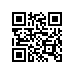 20.06.2016							№ 6.18.1-01/2006-05Об установлении полномочий, обязанностей и ответственности проректора Простакова Ивана ВалериевичаПРИКАЗЫВАЮ:Поручить проректору Простакову И.В. руководство деятельностью Национального исследовательского университета «Высшая школа экономики» (далее по тексту – НИУ ВШЭ) в области осуществления международных связей.Возложить на проректора Простакова И.В. исполнение следующих обязанностей:стратегическое планирование международной деятельности НИУ ВШЭ;организация взаимодействия НИУ ВШЭ по вопросам международного сотрудничества с российскими и зарубежными органами государственной власти, органами местного самоуправления, университетами и иными организациями, осуществляющими деятельность в области образования;подготовка и реализация проектов в области международного сотрудничества;интернационализация внутренней среды НИУ ВШЭ;координация деятельности следующих работников НИУ ВШЭ:директора по интернационализации;заместителя первого проректора Железова Б.В.;советника отдела по обеспечению деятельности проректоров и директоров по направлениям деятельности Секретариата университета Вершининой О.А.;координация деятельности следующих структурных подразделений:Дирекции по интернационализации;Управления международного сотрудничества.Предоставить проректору Простакову И.В. следующие полномочия:права работодателя в отношении:работников координируемых структурных подразделений (за исключением руководителей);заместителей проректора Простакова И.В. (за исключением приема, увольнения и перевода);право подписи приказов, справок, писем, запросов, отчетов, ответов на запросы органов государственной власти, органов местного самоуправления, юридических лиц, а также иных документов в рамках возложенных обязанностей и предоставленных полномочий в пределах финансовых бюджетов координируемых структурных подразделений и программ (проектов);заключение, внесение изменений, расторжение гражданско-правовых договоров в рамках возложенных обязанностей и по вопросам деятельности координируемых структурных подразделений и программ (проектов), включая договоры о закупке товаров (работ, услуг) для нужд НИУ ВШЭ, договоры (соглашения) о сотрудничестве с зарубежными университетами и иными организациями, осуществляющими образовательную деятельность;акцептование счетов, прием и сдача товаров (работ, услуг), поставленных (оказанных) по указанным в пункте 3.3 договорам (соглашениям);направление обучающихся, работников НИУ ВШЭ за рубеж на обучение, для участия в конференциях, мастер-классах, совместных проектах и иных мероприятиях;организация работы по обеспечению информационной и организационной поддержки иностранных граждан, прибывающих в НИУ ВШЭ для обучения, участия в конференциях, мастер-классах, совместных проектах и иных мероприятиях, содействие их адаптации и интеграции в образовательную и научную деятельность НИУ ВШЭ;иные полномочия в рамках возложенных обязанностей, а также в соответствии с установленным порядком делегирования полномочий в НИУ ВШЭ;право передачи предоставленных полномочий в соответствии с установленным порядком делегирования полномочий в НИУ ВШЭ.Возложить на проректора Простакова И.В. ответственность за:неисполнение или ненадлежащее исполнение своих обязанностей, приказов, поручений и распоряжений ректора, решений ученого совета НИУ ВШЭ;неэффективность выполняемой работы в соответствии с возложенными обязанностями и предоставленными полномочиями, работы координируемых руководителей и структурных подразделений, превышение расходов, установленных лимитами финансового бюджета координируемых структурных подразделений и программ (проектов);ненадлежащее исполнение обязанностей работниками, которым переданы полномочия на основании приказа и/или доверенности;причинение НИУ ВШЭ материального ущерба;правонарушения, допущенные при осуществлении трудовой функции;превышение предоставленных полномочий;разглашение конфиденциальных сведений, в том числе персональных данных, коммерческой тайны;в иных случаях, предусмотренных законодательством Российской Федерации и/или локальными нормативными актами НИУ ВШЭ.Проректор Простаков И.В. подчиняется первому проректору Радаеву В.В.Ректор 										Я.И. Кузьминов